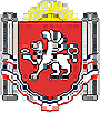 АДМИНИСТРАЦИЯ БЕРЕЗОВСКОГО СЕЛЬСКОГО ПОСЕЛЕНИЯРАЗДОЛЬНЕНСКОГО РАЙОНАРЕСПУБЛИКИ КРЫМПОСТАНОВЛЕНИЕ26 декабря 2020 г.                        	  	                                       			№ 417село БерезовкаОб определении мест и способов сжигания мусора, травы, листвы и иных отходов, материалов или изделий на территории Березовского сельского поселенияВ соответствии с Федеральным законом от 06.10.2003 № 131-ФЗ «Об общих принципах организации местного самоуправления в Российской Федерации», Федеральным законом от 21.12.1994 № 69-ФЗ «О пожарной безопасности», постановлением Правительства Российской Федерации от 16.09.2020 г. N 1479 "Об утверждении Правил противопожарного режима в Российской Федерации", в целях повышения противопожарной устойчивости территории Березовского сельского поселения, принимая во внимание информационное письмо прокуратуры Раздольненского района от 03.12.2020 № Исорг-20350020-2371-20/20350020 ПОСТАНОВЛЯЮ:1. На землях общего пользования населенных пунктов, а также на территориях частных домовладений, расположенных на территориях населенных пунктов, запрещается разводить костры, использовать открытый огонь для приготовления пищи вне специально отведенных и оборудованных для этого мест, а также сжигать мусор, траву, листву и иные отходы, материалы или изделия, кроме мест и способов, установленных в пунктах 2-5 настоящего постановления.2. Определить местом для сжигания мусора, травы, листвы и иных отходов, материалов или изделий территорию бывшего карьера по распилу известняка, за границами населенного пункта с. Ульяновка.3. Установить способ сжигания мусора, травы, листвы и иных отходов, материалов или изделий - открытый костер.4.Место использования открытого огня:- должно располагаться на расстоянии не менее 50 метров от ближайшего объекта (здания, сооружения, постройки, открытого склада, скирды), 100 метров - от парковой зоны или отдельно растущих хвойных и лиственных деревьев и молодняка или групп деревьев;- территория вокруг места использования открытого огня должна быть очищена в радиусе 10 метров от сухостойных деревьев, сухой травы, порубочных остатков, других горючих материалов и отделена противопожарной, минерализованной полосой шириной не менее 2 метров;- лицо, использующее открытый огонь, должно быть обеспечено инвентарем для тушения пожара: ведро, лопата, бочка с водой, ящик с песком - для локализации и ликвидации горения, а также мобильным средством связи для вызова подразделения пожарной охраны.5.Сжигание мусора, травы, листвы, остатков деревянных предметов и иных отходов, материалов или изделий производить при скорости ветра, не превышающей значение 5 метров в секунду.6. Обнародовать настоящее постановление на информационных стендах населенных пунктов Березовского сельского поселения и на официальном сайте Администрации Березовского сельского поселения в сети Интернет (http:/berezovkassovet.ru/).7. Настоящее постановление не распространяет свое действие в период введения особого противопожарного режима на территории Березовского сельского поселения.8. Настоящее постановление вступает в силу с 1 января 2021 года.9. Контроль за исполнением настоящего постановления оставляю за собой.Председатель Березовского сельскогосовета – глава АдминистрацииБерезовского сельского поселения			         				А.Б.Назар